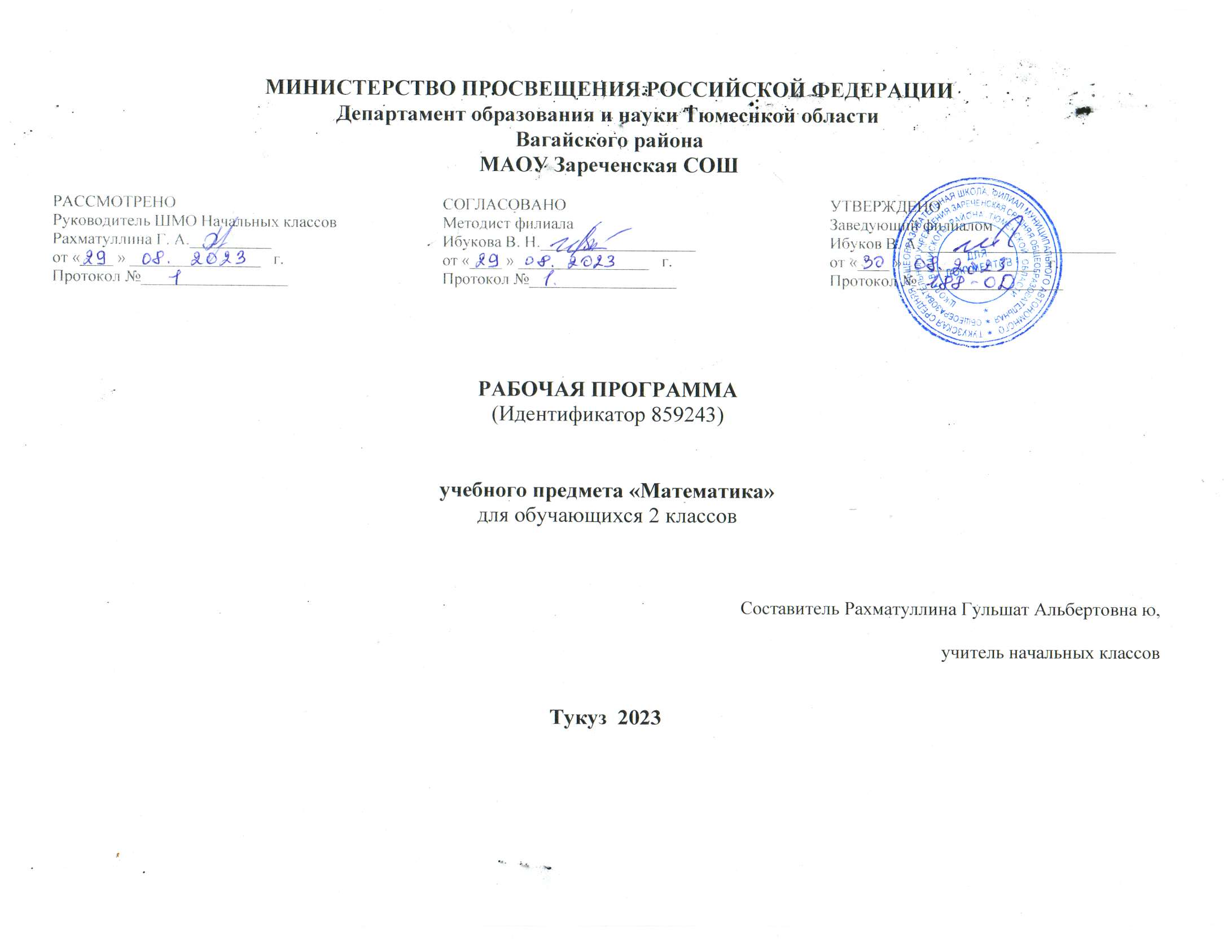 ПОЯСНИТЕЛЬНАЯ ЗАПИСКАПрограмма по математике на уровне начального общего образования составлена на основе требований к результатам освоения программы начального общего образования ФГОС НОО, а также ориентирована на целевые приоритеты духовно-нравственного развития, воспитания и социализации обучающихся, сформулированные в федеральной рабочей программе воспитания.На уровне начального общего образования изучение математики имеет особое значение в развитии обучающегося. Приобретённые им знания, опыт выполнения предметных и универсальных действий на математическом материале, первоначальное овладение математическим языком станут фундаментом обучения на уровне основного общего образования, а также будут востребованы в жизни. Программа по математике на уровне начального общего образования направлена на достижение следующих образовательных, развивающих целей, а также целей воспитания:освоение начальных математических знаний – понимание значения величин и способов их измерения, использование арифметических способов для разрешения сюжетных ситуаций, становление умения решать учебные и практические задачи средствами математики, работа с алгоритмами выполнения арифметических действий;формирование функциональной математической грамотности обучающегося, которая характеризуется наличием у него опыта решения учебно-познавательных и учебно-практических задач, построенных на понимании и применении математических отношений («часть – целое», «больше – меньше», «равно – неравно», «порядок»), смысла арифметических действий, зависимостей (работа, движение, продолжительность события);обеспечение математического развития обучающегося – способности к интеллектуальной деятельности, пространственного воображения, математической речи, формирование умения строить рассуждения, выбирать аргументацию, различать верные (истинные) и неверные (ложные) утверждения, вести поиск информации;становление учебно-познавательных мотивов, интереса к изучению и применению математики, важнейших качеств интеллектуальной деятельности: теоретического и пространственного мышления, воображения, математической речи, ориентировки в математических терминах и понятиях.В основе конструирования содержания и отбора планируемых результатов программы по математике лежат следующие ценности математики, коррелирующие со становлением личности обучающегося:понимание математических отношений выступает средством познания закономерностей существования окружающего мира, фактов, процессов и явлений, происходящих в природе и в обществе (например, хронология событий, протяжённость по времени, образование целого из частей, изменение формы, размера);математические представления о числах, величинах, геометрических фигурах являются условием целостного восприятия творений природы и человека (памятники архитектуры, сокровища искусства и культуры, объекты природы);владение математическим языком, элементами алгоритмического мышления позволяет обучающемуся совершенствовать коммуникативную деятельность (аргументировать свою точку зрения, строить логические цепочки рассуждений, опровергать или подтверждать истинность предположения).На уровне начального общего образования математические знания и умения применяются обучающимся при изучении других учебных предметов (количественные и пространственные характеристики, оценки, расчёты и прикидка, использование графических форм представления информации). Приобретённые обучающимся умения строить алгоритмы, выбирать рациональные способы устных и письменных арифметических вычислений, приёмы проверки правильности выполнения действий, а также различение, называние, изображение геометрических фигур, нахождение геометрических величин (длина, периметр, площадь) становятся показателями сформированной функциональной грамотности обучающегося и предпосылкой успешного дальнейшего обучения на уровне основного общего образования.Планируемые результаты освоения программы по математике, представленные по годам обучения, отражают, в первую очередь, предметные достижения обучающегося. Также они включают отдельные результаты в области становления личностных качеств и метапредметных действий и умений, которые могут быть достигнуты на этом этапе обучения.‌На изучение математики отводится 540 часов: в 1 классе – 132 часа (4 часа в неделю), во 2 классе – 136 часов (4 часа в неделю), в 3 классе – 136 часов (4 часа в неделю), в 4 классе – 136 часов (4 часа в неделю).‌‌СОДЕРЖАНИЕ ОБУЧЕНИЯОсновное содержание обучения в программе по математике представлено разделами: «Числа и величины», «Арифметические действия», «Текстовые задачи», «Пространственные отношения и геометрические фигуры», «Математическая информация».2 КЛАССЧисла и величиныЧисла в пределах 100: чтение, запись, десятичный состав, сравнение. Запись равенства, неравенства. Увеличение, уменьшение числа на несколько единиц, десятков. Разностное сравнение чисел.Величины: сравнение по массе (единица массы – килограмм), времени (единицы времени – час, минута), измерение длины (единицы длины – метр, дециметр, сантиметр, миллиметр). Соотношение между единицами величины (в пределах 100), его применение для решения практических задач.Арифметические действияУстное сложение и вычитание чисел в пределах 100 без перехода и с переходом через разряд. Письменное сложение и вычитание чисел в пределах 100. Переместительное, сочетательное свойства сложения, их применение для вычислений. Взаимосвязь компонентов и результата действия сложения, действия вычитания. Проверка результата вычисления (реальность ответа, обратное действие).Действия умножения и деления чисел в практических и учебных ситуациях. Названия компонентов действий умножения, деления.Табличное умножение в пределах 50. Табличные случаи умножения, деления при вычислениях и решении задач. Переместительное свойство умножения. Взаимосвязь компонентов и результата действия умножения, действия деления.Неизвестный компонент действия сложения, действия вычитания. Нахождение неизвестного компонента сложения, вычитания.Числовое выражение: чтение, запись, вычисление значения. Порядок выполнения действий в числовом выражении, содержащем действия сложения и вычитания (со скобками или без скобок) в пределах 100 (не более трёх действий). Нахождение значения числового выражения. Рациональные приёмы вычислений: использование переместительного свойства.Текстовые задачиЧтение, представление текста задачи в виде рисунка, схемы или другой модели. План решения задачи в два действия, выбор соответствующих плану арифметических действий. Запись решения и ответа задачи. Решение текстовых задач на применение смысла арифметического действия (сложение, вычитание, умножение, деление). Расчётные задачи на увеличение или уменьшение величины на несколько единиц или в несколько раз. Запись ответа к задаче и его проверка (формулирование, проверка на достоверность, следование плану, соответствие поставленному вопросу).Пространственные отношения и геометрические фигурыРаспознавание и изображение геометрических фигур: точка, прямая, прямой угол, ломаная, многоугольник. Построение отрезка заданной длины с помощью линейки. Изображение на клетчатой бумаге прямоугольника с заданными длинами сторон, квадрата с заданной длиной стороны. Длина ломаной. Измерение периметра изображённого прямоугольника (квадрата), запись результата измерения в сантиметрах.Математическая информацияНахождение, формулирование одного-двух общих признаков набора математических объектов: чисел, величин, геометрических фигур. Классификация объектов по заданному или самостоятельно установленному признаку. Закономерность в ряду чисел, геометрических фигур, объектов повседневной жизни.Верные (истинные) и неверные (ложные) утверждения, содержащие количественные, пространственные отношения, зависимости между числами или величинами. Конструирование утверждений с использованием слов «каждый», «все».Работа с таблицами: извлечение и использование для ответа на вопрос информации, представленной в таблице (например, таблицы сложения, умножения, графика дежурств).Внесение данных в таблицу, дополнение моделей (схем, изображений) готовыми числовыми данными.Алгоритмы (приёмы, правила) устных и письменных вычислений, измерений и построения геометрических фигур.Правила работы с электронными средствами обучения (электронной формой учебника, компьютерными тренажёрами).Изучение математики во 2 классе способствует освоению на пропедевтическом уровне ряда универсальных учебных действий: познавательных универсальных учебных действий, коммуникативных универсальных учебных действий, регулятивных универсальных учебных действий, совместной деятельности.У обучающегося будут сформированы следующие базовые логические и исследовательские действия как часть познавательных универсальных учебных действий:наблюдать математические отношения (часть – целое, больше – меньше) в окружающем мире;характеризовать назначение и использовать простейшие измерительные приборы (сантиметровая лента, весы);сравнивать группы объектов (чисел, величин, геометрических фигур) по самостоятельно выбранному основанию;распределять (классифицировать) объекты (числа, величины, геометрические фигуры, текстовые задачи в одно действие) на группы;обнаруживать модели геометрических фигур в окружающем мире;вести поиск различных решений задачи (расчётной, с геометрическим содержанием);воспроизводить порядок выполнения действий в числовом выражении, содержащем действия сложения и вычитания (со скобками или без скобок);устанавливать соответствие между математическим выражением и его текстовым описанием;подбирать примеры, подтверждающие суждение, вывод, ответ.У обучающегося будут сформированы следующие информационные действия как часть познавательных универсальных учебных действий:извлекать и использовать информацию, представленную в текстовой, графической (рисунок, схема, таблица) форме;устанавливать логику перебора вариантов для решения простейших комбинаторных задач;дополнять модели (схемы, изображения) готовыми числовыми данными.У обучающегося будут сформированы следующие действия общения как часть коммуникативных универсальных учебных действий:комментировать ход вычислений;объяснять выбор величины, соответствующей ситуации измерения;составлять текстовую задачу с заданным отношением (готовым решением) по образцу;использовать математические знаки и терминологию для описания сюжетной ситуации, конструирования утверждений, выводов относительно данных объектов, отношения;называть числа, величины, геометрические фигуры, обладающие заданным свойством;записывать, читать число, числовое выражение;приводить примеры, иллюстрирующие арифметическое действие, взаимное расположение геометрических фигур;конструировать утверждения с использованием слов «каждый», «все».У обучающегося будут сформированы следующие действия самоорганизации и самоконтроля как часть регулятивных универсальных учебных действий:следовать установленному правилу, по которому составлен ряд чисел, величин, геометрических фигур;организовывать, участвовать, контролировать ход и результат парной работы с математическим материалом;проверять правильность вычисления с помощью другого приёма выполнения действия, обратного действия;находить с помощью учителя причину возникшей ошибки или затруднения.У обучающегося будут сформированы следующие умения совместной деятельности:принимать правила совместной деятельности при работе в парах, группах, составленных учителем или самостоятельно;участвовать в парной и групповой работе с математическим материалом: обсуждать цель деятельности, ход работы, комментировать свои действия, выслушивать мнения других участников, готовить презентацию (устное выступление) решения или ответа;решать совместно математические задачи поискового и творческого характера (определять с помощью измерительных инструментов длину, определять время и продолжительность с помощью часов, выполнять прикидку и оценку результата действий, измерений);совместно с учителем оценивать результаты выполнения общей работы.
ПЛАНИРУЕМЫЕ РЕЗУЛЬТАТЫ ОСВОЕНИЯ ПРОГРАММЫ ПО МАТЕМАТИКЕ НА УРОВНЕ НАЧАЛЬНОГО  ОБЩЕГО ОБРАЗОВАНИЯЛИЧНОСТНЫЕРЕЗУЛЬТАТЫ
Личностные результаты освоения программы по математике на уровне начального общего образования достигаются в единстве учебной и воспитательной деятельности в соответствии с традиционными российскими социокультурными и духовно-нравственными ценностями, принятыми в обществе правилами и нормами поведения и способствуют процессам самопознания, самовоспитания и саморазвития, формирования внутренней позиции личности.В результате изучения математики на уровне начального общего образования у обучающегося будут сформированы следующие личностные результаты:осознавать необходимость изучения математики для адаптации к жизненным ситуациям, для развития общей культуры человека, способности мыслить, рассуждать, выдвигать предположения и доказывать или опровергать их;применять правила совместной деятельности со сверстниками, проявлять способность договариваться, лидировать, следовать указаниям, осознавать личную ответственность и объективно оценивать свой вклад в общий результат;осваивать навыки организации безопасного поведения в информационной среде;применять математику для решения практических задач в повседневной жизни, в том числе при оказании помощи одноклассникам, детям младшего возраста, взрослым и пожилым людям;работать в ситуациях, расширяющих опыт применения математических отношений в реальной жизни, повышающих интерес к интеллектуальному труду и уверенность в своих силах при решении поставленных задач, умение преодолевать трудности;оценивать практические и учебные ситуации с точки зрения возможности применения математики для рационального и эффективного решения учебных и жизненных проблем;характеризовать свои успехи в изучении математики, стремиться углублять свои математические знания и умения, намечать пути устранения трудностей;пользоваться разнообразными информационными средствами для решения предложенных и самостоятельно выбранных учебных проблем, задач.МЕТАПРЕДМЕТНЫЕ РЕЗУЛЬТАТЫПознавательные универсальные учебные действияБазовые логические действия:устанавливать связи и зависимости между математическими объектами («часть – целое», «причина – следствие», «протяжённость»);применять базовые логические универсальные действия: сравнение, анализ, классификация (группировка), обобщение;приобретать практические графические и измерительные навыки для успешного решения учебных и житейских задач;представлять текстовую задачу, её решение в виде модели, схемы, арифметической записи, текста в соответствии с предложенной учебной проблемой.Базовые исследовательские действия:проявлять способность ориентироваться в учебном материале разных разделов курса математики;понимать и адекватно использовать математическую терминологию: различать, характеризовать, использовать для решения учебных и практических задач;применять изученные методы познания (измерение, моделирование, перебор вариантов).Работа с информацией:находить и использовать для решения учебных задач текстовую, графическую информацию в разных источниках информационной среды;читать, интерпретировать графически представленную информацию (схему, таблицу, диаграмму, другую модель);представлять информацию в заданной форме (дополнять таблицу, текст), формулировать утверждение по образцу, в соответствии с требованиями учебной задачи;принимать правила, безопасно использовать предлагаемые электронные средства и источники информации.
Коммуникативные универсальные учебные действияОбщение:конструировать утверждения, проверять их истинность;использовать текст задания для объяснения способа и хода решения математической задачи;комментировать процесс вычисления, построения, решения;объяснять полученный ответ с использованием изученной терминологии;в процессе диалогов по обсуждению изученного материала – задавать вопросы, высказывать суждения, оценивать выступления участников, приводить доказательства своей правоты, проявлять этику общения;создавать в соответствии с учебной задачей тексты разного вида – описание (например, геометрической фигуры), рассуждение (к примеру, при решении задачи), инструкция (например, измерение длины отрезка);ориентироваться в алгоритмах: воспроизводить, дополнять, исправлять деформированные;самостоятельно составлять тексты заданий, аналогичные типовым изученным.Регулятивные универсальные учебные действияСамоорганизация:планировать действия по решению учебной задачи для получения результата;планировать этапы предстоящей работы, определять последовательность учебных действий;выполнять правила безопасного использования электронных средств, предлагаемых в процессе обучения.Самоконтроль (рефлексия):осуществлять контроль процесса и результата своей деятельности;выбирать и при необходимости корректировать способы действий;находить ошибки в своей работе, устанавливать их причины, вести поиск путей преодоления ошибок;предвидеть возможность возникновения трудностей и ошибок, предусматривать способы их предупреждения (формулирование вопросов, обращение к учебнику, дополнительным средствам обучения, в том числе электронным);оценивать рациональность своих действий, давать им качественную характеристику.Совместная деятельность:участвовать в совместной деятельности: распределять работу между членами группы (например, в случае решения задач, требующих перебора большого количества вариантов, приведения примеров и контрпримеров), согласовывать мнения в ходе поиска доказательств, выбора рационального способа, анализа информации;осуществлять совместный контроль и оценку выполняемых действий, предвидеть возможность возникновения ошибок и трудностей, предусматривать пути их предупреждения.ПРЕДМЕТНЫЕ РЕЗУЛЬТАТЫК концу обучения во 2 классе у обучающегося будут сформированы следующие умения:читать, записывать, сравнивать, упорядочивать числа в пределах 100;находить число большее или меньшее данного числа на заданное число (в пределах 100), большее данного числа в заданное число раз (в пределах 20);устанавливать и соблюдать порядок при вычислении значения числового выражения (со скобками или без скобок), содержащего действия сложения и вычитания в пределах 100;выполнять арифметические действия: сложение и вычитание, в пределах 100 – устно и письменно, умножение и деление в пределах 50 с использованием таблицы умножения;называть и различать компоненты действий умножения (множители, произведение), деления (делимое, делитель, частное);находить неизвестный компонент сложения, вычитания;использовать при выполнении практических заданий единицы величин длины (сантиметр, дециметр, метр), массы (килограмм), времени (минута, час), стоимости (рубль, копейка);определять с помощью измерительных инструментов длину, определять время с помощью часов;сравнивать величины длины, массы, времени, стоимости, устанавливая между ними соотношение «больше или меньше на»;решать текстовые задачи в одно-два действия: представлять задачу (краткая запись, рисунок, таблица или другая модель), планировать ход решения текстовой задачи в два действия, оформлять его в виде арифметического действия или действий, записывать ответ;различать и называть геометрические фигуры: прямой угол, ломаную, многоугольник;на бумаге в клетку изображать ломаную, многоугольник, чертить с помощью линейки или угольника прямой угол, прямоугольник с заданными длинами сторон;выполнять измерение длин реальных объектов с помощью линейки;находить длину ломаной, состоящей из двух-трёх звеньев, периметр прямоугольника (квадрата);распознавать верные (истинные) и неверные (ложные) утверждения со словами «все», «каждый»;проводить одно-двухшаговые логические рассуждения и делать выводы;находить общий признак группы математических объектов (чисел, величин, геометрических фигур);находить закономерность в ряду объектов (чисел, геометрических фигур);представлять информацию в заданной форме: дополнять текст задачи числами, заполнять строку или столбец таблицы, указывать числовые данные на рисунке (изображении геометрических фигур);сравнивать группы объектов (находить общее, различное);обнаруживать модели геометрических фигур в окружающем мире;подбирать примеры, подтверждающие суждение, ответ;составлять (дополнять) текстовую задачу;проверять правильность вычисления, измерения.2 КЛАССВАРИАНТ 1. ПОУРОЧНОЕ ПЛАНИРОВАНИЕ ДЛЯ ПЕДАГОГОВ, ИСПОЛЬЗУЮЩИХ УЧЕБНИК «МАТЕМАТИКА. 2 КЛАСС В 2 ЧАСТЯХ. М.И. МОРО И ДР.»2 КЛАССУЧЕБНО-МЕТОДИЧЕСКОЕ ОБЕСПЕЧЕНИЕ ОБРАЗОВАТЕЛЬНОГО ПРОЦЕССАОБЯЗАТЕЛЬНЫЕ УЧЕБНЫЕ МАТЕРИАЛЫ ДЛЯ УЧЕНИКА​‌• Математика (в 2 частях), 2 класс/ Моро М.И., Бантова М.А., Бельтюкова Г.В. и другие, Акционерное общество «Издательство «Просвещение»МЕТОДИЧЕСКИЕ МАТЕРИАЛЫ ДЛЯ УЧИТЕЛЯБантова М. А., Бельтюкова Г. В., Волкова С. И. и др. Математика. Методические рекомендации. 1 класс. Акционерное общество «Издательство «Просвещение»;
Волкова С. И., Степанова С. В., Бантова М. А. и др. Математика. Методические рекомендации. 2 класс. Акционерное общество «Издательство «Просвещение»;
Волкова С. И., Степанова С. В., Бантова М. А. и др. Математика. Методические рекомендации. 3 класс. Акционерное общество «Издательство «Просвещение»;
Волкова С. И., Степанова С. В., Бантова М. А. и др. Математика. Методические рекомендации. 4 класс. Акционерное общество «Издательство «Просвещение»ЦИФРОВЫЕ ОБРАЗОВАТЕЛЬНЫЕ РЕСУРСЫ И РЕСУРСЫ СЕТИ ИНТЕРНЕТ1. РЭШ https://resh.edu.ru/subject/12/
2. Учи.ру https://uchi.ru/teachers/groups/16233109/subjects/1/course_programs/2
3. ЯКласс https://www.yaklass.ru/p/matematika
http://www.uchportal.ru Все для учителя начальных классов на «Учительском портале»: уроки, презентации, контроль, тесты, планирование, программы
http://school-collection.edu.ru Единая коллекция цифровых образовательных ресурсов. http://nachalka.info Начальная школа. Очень красочные ЦОР по различным предметам начальной школы.
http://www.openclass.ru Открытый класс. Все ресурсы размещены по предметным областям.
http://interneturok.ru Видеоуроки по основным предметам школьной программы.
http://pedsovet.su - база разработок для учителей начальных классов
http://musabiqe.edu.az - сайт для учителей начальных классов
http://www.4stupeni.ru - клуб учителей начальной школы
http://trudovik.ucoz.ua - материалы для уроков учителю начальных классов
https://uchi.ru/ «Учи.ру» - интерактивные курсы по основным предметам и подготовке к проверочным работам, а также тематические вебинары по дистанционному обучению.
https://resh.edu.ru/ Российская электронная школа. Большой набор ресурсов для обучения (конспекты, видео-лекции, упражнения и тренировочные занятия, методические материалы для учителя.
https://education.yandex.ru/home/ «Яндекс. Учебник» - более 45 тыс. заданий разного уровня сложности для школьников 1–5-х классов.


№ п/пНаименование разделов и тем программыКоличество часовКоличество часовКоличество часовЭлектронные (цифровые) образовательные ресурсы№ п/пНаименование разделов и тем программыВсегоКонтрольные работыПрактические работыЭлектронные (цифровые) образовательные ресурсыРаздел 1.Числа и величиныРаздел 1.Числа и величиныРаздел 1.Числа и величиныРаздел 1.Числа и величиныРаздел 1.Числа и величиныРаздел 1.Числа и величины1.1Числа911[Библиотека ЦОК [https://m.edsoo.ru/7f4110fe]]1.2Величины101[Библиотека ЦОК [https://m.edsoo.ru/7f4110fe]]Итого по разделуИтого по разделу19Раздел 2.Арифметические действияРаздел 2.Арифметические действияРаздел 2.Арифметические действияРаздел 2.Арифметические действияРаздел 2.Арифметические действияРаздел 2.Арифметические действия2.1Сложение и вычитание1911[Библиотека ЦОК [https://m.edsoo.ru/7f4110fe]]2.2Умножение и деление2511[Библиотека ЦОК [https://m.edsoo.ru/7f4110fe]]2.3Арифметические действия с числами в пределах 1001211[Библиотека ЦОК [https://m.edsoo.ru/7f4110fe]]Итого по разделуИтого по разделу56Раздел 3.Текстовые задачиРаздел 3.Текстовые задачиРаздел 3.Текстовые задачиРаздел 3.Текстовые задачиРаздел 3.Текстовые задачиРаздел 3.Текстовые задачи3.1Текстовые задачи111[Библиотека ЦОК [https://m.edsoo.ru/7f4110fe]]Итого по разделуИтого по разделу11Раздел 4.Пространственные отношения и геометрические фигурыРаздел 4.Пространственные отношения и геометрические фигурыРаздел 4.Пространственные отношения и геометрические фигурыРаздел 4.Пространственные отношения и геометрические фигурыРаздел 4.Пространственные отношения и геометрические фигурыРаздел 4.Пространственные отношения и геометрические фигуры4.1Геометрические фигуры101[Библиотека ЦОК [https://m.edsoo.ru/7f4110fe]]4.2Геометрические величины911[Библиотека ЦОК [https://m.edsoo.ru/7f4110fe]]Итого по разделуИтого по разделу19Раздел 5.Математическая информацияРаздел 5.Математическая информацияРаздел 5.Математическая информацияРаздел 5.Математическая информацияРаздел 5.Математическая информацияРаздел 5.Математическая информация5.1Математическая информация14[Библиотека ЦОК [https://m.edsoo.ru/7f4110fe]]Итого по разделуИтого по разделу14Итоговый контроль (контрольные и проверочные работы)Итоговый контроль (контрольные и проверочные работы)81[Библиотека ЦОК [https://m.edsoo.ru/7f4110fe]]Повторение пройденного материалаПовторение пройденного материала9[Библиотека ЦОК [https://m.edsoo.ru/7f4110fe]]ОБЩЕЕ КОЛИЧЕСТВО ЧАСОВ ПО ПРОГРАММЕОБЩЕЕ КОЛИЧЕСТВО ЧАСОВ ПО ПРОГРАММЕ13680№ п/пТема урокаКоличество часовКоличество часовКоличество часовДата изученияЭлектронные цифровые образовательные ресурсы№ п/пТема урокаВсегоКонтрольные работыПрактические работыДата изученияЭлектронные цифровые образовательные ресурсы1Числа от 1 до 20.Повторение и обобщение14.09.23[Библиотека ЦОК [https://m.edsoo.ru/7f4110fe]]2Числа от 1 до 20.Повторение и обобщение15.09.23[Библиотека ЦОК [https://m.edsoo.ru/7f4110fe]]3Десятки. Счёт десяткамидо 100.Повторение и обобщение17.09.23[Библиотека ЦОК [https://m.edsoo.ru/7f4110fe]]4Числа от 11 до 100. Образование чисел.Комбинированный урок118.09.23[Библиотека ЦОК [https://m.edsoo.ru/7f4110fe]]5Числа от 11 до 100. Поместное значение цифр.Комбинированный урок111.09.23[Библиотека ЦОК [https://m.edsoo.ru/7f4110fe]]6Однозначные и двузначные числа.Комбинированный урок1112.09.23[Библиотека ЦОК [https://m.edsoo.ru/7f4110fe]]7Миллиметр. Конструирование коробочки для мелких предметов.Изучение нового материала114.09.23[Библиотека ЦОК [https://m.edsoo.ru/7f4110fe]]8Миллиметр. Конструирование коробочки для мелких предметов.Изучение нового материала115.09.23[Библиотека ЦОК [https://m.edsoo.ru/7f4110fe]]9Контрольная работа№1 по теме «Образование чисел в пределах 100».(входная)Проверка знаний118.09.23[Библиотека ЦОК [https://m.edsoo.ru/7f4110fe]]10Анализ контрольной работы. Наименьшее трехзначное число. Сотня.Коррекция знаний19.09.23[Библиотека ЦОК [https://m.edsoo.ru/7f4110fe]]11Метр. Таблица мердлины.Изучение нового материала121.09.23[Библиотека ЦОК [https://m.edsoo.ru/7f4110fe]]12Сложение и вычитаниевида35 + 5, 35 – 30, 35 – 5.Изучение нового материала122.09.23[Библиотека ЦОК [https://m.edsoo.ru/7f4110fe]]13Замена двузначного числасуммой разрядных слагаемых.Комбинированный урок125.09.23[Библиотека ЦОК [https://m.edsoo.ru/7f4110fe]]14Единицы стоимости.Рубль. Копейка.Изучение нового материала126.09.23[Библиотека ЦОК [https://m.edsoo.ru/7f4110fe]]15Странички для любознательных.Комбинированный урок128.09.23[Библиотека ЦОК [https://m.edsoo.ru/7f4110fe]]16Что узнали. Чему научились.Урок обобщения и систематизации знаний129.09.23[Библиотека ЦОК [https://m.edsoo.ru/7f4110fe]]17Контрольная работа№2по теме «Числа от 1 до 100. Нумерация».Контроль и учёт знаний12.10.23[Библиотека ЦОК [https://m.edsoo.ru/7f4110fe]]18Анализ контрольной работы.Странички для любознательных.Коррекция знаний13.10.23[Библиотека ЦОК [https://m.edsoo.ru/7f4110fe]]19Задачи, обратные данной.Урок изучения нового 115.10.23[Библиотека ЦОК [https://m.edsoo.ru/7f4110fe]]20Сумма и разность отрезков.Урок изучения нового 16.10.23[Библиотека ЦОК [https://m.edsoo.ru/7f4110fe]]21Задачина нахождение неизвестногоуменьшаемого.Урок изучения нового 19.10.23[Библиотека ЦОК [https://m.edsoo.ru/7f4110fe]]22Задачина нахождение неизвестноговычитаемого.Урок изучения нового 110.10.23[Библиотека ЦОК [https://m.edsoo.ru/7f4110fe]]23Закрепление изученного.Урок развивающего контроля112.10.23[Библиотека ЦОК [https://m.edsoo.ru/7f4110fe]]24Единицы времени. Час. Минута.Комбинированный урок113.10.23[Библиотека ЦОК [https://m.edsoo.ru/7f4110fe]]25Длина ломаной.Урок изучения нового 116.10.23[Библиотека ЦОК [https://m.edsoo.ru/7f4110fe]]26Закрепление изученного.Урок закрепления знаний117.10.23[Библиотека ЦОК [https://m.edsoo.ru/7f4110fe]]27Странички для любознательных.Урок обобщения знаний1119.10.23[Библиотека ЦОК [https://m.edsoo.ru/7f4110fe]]28Порядок выполнения действий. Скобки.Урок изучения нового 120.10.23[Библиотека ЦОК [https://m.edsoo.ru/7f4110fe]]29Числовые выражения.Урок изучения нового 123.10.23[Библиотека ЦОК [https://m.edsoo.ru/7f4110fe]]30Сравнение числовых выражений.Урок изучения нового 124.10.23[Библиотека ЦОК [https://m.edsoo.ru/7f4110fe]]31Периметр многоугольника.Комбинированный урок126.10.23[Библиотека ЦОК [https://m.edsoo.ru/7f4110fe]]32Свойства сложения.Урок изучения нового 127.10.23[Библиотека ЦОК [https://m.edsoo.ru/7f4110fe]]33Свойства сложения.Урок изучения нового Урок закрепления знаний16.11.23[Библиотека ЦОК [https://m.edsoo.ru/7f4110fe]]34Закрепление изученного.Урок закрепления знаний17.10.23[Библиотека ЦОК [https://m.edsoo.ru/7f4110fe]]35Контрольная работа №3по итогамI четверти.Урок контроля119.11.23[Библиотека ЦОК [https://m.edsoo.ru/7f4110fe]]36Анализ контрольной работы.Наши проекты. Узоры и орнаменты на посуде.Урок развивающего контроля110.11.23[Библиотека ЦОК [https://m.edsoo.ru/7f4110fe]]37Странички для любознательных.Комбинированный урок113.11.23[Библиотека ЦОК [https://m.edsoo.ru/7f4110fe]]38Что узнали.Чему научились.Урок закрепления изученного114.11.23[Библиотека ЦОК [https://m.edsoo.ru/7f4110fe]]39Что узнали.Чему научились.Урок закрепления изученного116.11.23[Библиотека ЦОК [https://m.edsoo.ru/7f4110fe]]40Подготовка к изучению устных приемов вычислений.Комбинированныйурок117.11.23[Библиотека ЦОК [https://m.edsoo.ru/7f4110fe]]41Приём вычисленийвида36 + 2, 36 + 20.Урок изучения нового 120.11.23[Библиотека ЦОК [https://m.edsoo.ru/7f4110fe]]42Приём вычисленийвида36 -2, 36 – 20.Комбинированныйурок121.11.23[Библиотека ЦОК [https://m.edsoo.ru/7f4110fe]]43Приём вычисленийвида26+4.Урок изучения нового 1123.11.23[Библиотека ЦОК [https://m.edsoo.ru/7f4110fe]]44Приём вычисленийвида30-7.Урок изучения нового 127.11.23[Библиотека ЦОК [https://m.edsoo.ru/7f4110fe]]45Приём вычисленийвида60-24.Комбинированныйурок128.11.23[Библиотека ЦОК [https://m.edsoo.ru/7f4110fe]]46Закрепление изученного.Решение задач.Комбинированный урок1130.11.23[Библиотека ЦОК [https://m.edsoo.ru/7f4110fe]]47Закрепление изученного.Решение задач.Комбинированный урок11.12.23[Библиотека ЦОК [https://m.edsoo.ru/7f4110fe]]48Закрепление изученного.Решение задач.Комбинированный урок14.12.23[Библиотека ЦОК [https://m.edsoo.ru/7f4110fe]]49Приём вычисленийвида26+7.Урок изучения нового 15.12.23[Библиотека ЦОК [https://m.edsoo.ru/7f4110fe]]50Приём вычисленийвида35-7.Урок изучения нового 17.12.23[Библиотека ЦОК [https://m.edsoo.ru/7f4110fe]]51Закрепление изученного. Урок закрепления знаний18.12.23[Библиотека ЦОК [https://m.edsoo.ru/7f4110fe]]52Закрепление изученного. Урок закрепления знаний111.12.23[Библиотека ЦОК [https://m.edsoo.ru/7f4110fe]]53Странички для любознательных.Урок развивающего контроля112.12.23[Библиотека ЦОК [https://m.edsoo.ru/7f4110fe]]54Что узнали.Чему научились.Урок обобщения и систематизации знаний114.12.23[Библиотека ЦОК [https://m.edsoo.ru/7f4110fe]]55Что узнали.Чему научились.Урок обобщения и систематизации знаний115.12.23[Библиотека ЦОК [https://m.edsoo.ru/7f4110fe]]56Контрольная работа №4по теме «Сложение и вычитание в пределах 100».Урок контроля118.12.23[Библиотека ЦОК [https://m.edsoo.ru/7f4110fe]]57Анализ контрольной работы.Буквенные выражения.Урок обобщения и систематизации знаний 119.12.23[Библиотека ЦОК [https://m.edsoo.ru/7f4110fe]]58Буквенные выражения. Закрепление.Урок развивающего контроля121.12.23[Библиотека ЦОК [https://m.edsoo.ru/7f4110fe]]59Уравнение. Решение уравнений методом подбора.Комбинированныйурок1122.12.23[Библиотека ЦОК [https://m.edsoo.ru/7f4110fe]]60Уравнение. Решение уравнений методом подбора.Комбинированныйурок125.12.23[Библиотека ЦОК [https://m.edsoo.ru/7f4110fe]]61Проверка сложения.Урок изучения нового 128.12.23[Библиотека ЦОК [https://m.edsoo.ru/7f4110fe]]62Проверка вычитания.Урок изучения нового 129.12.23[Библиотека ЦОК [https://m.edsoo.ru/7f4110fe]]63Контрольная работа №5по итогамI полугодия.Урок контроля19.01.24[Библиотека ЦОК [https://m.edsoo.ru/7f4110fe]]64Анализ контрольной работы. Закрепление изученного.Урок развивающего контроля111.01.24[Библиотека ЦОК [https://m.edsoo.ru/7f4110fe]]65Сложениевида 45 + 23.Урок изучения нового 112.01.24[Библиотека ЦОК [https://m.edsoo.ru/7f4110fe]]66Вычитаниевида 57 – 26.Урок изучения нового115.01.24[Библиотека ЦОК [https://m.edsoo.ru/7f4110fe]]67Проверка сложения и вычитания.Комбинированныйурок116.01.24[Библиотека ЦОК [https://m.edsoo.ru/7f4110fe]]68Закрепление изученного.Урок развивающего контроля1118.01.24[Библиотека ЦОК [https://m.edsoo.ru/7f4110fe]]69Угол. Виды углов.Комбинированныйурок119.01.24[Библиотека ЦОК [https://m.edsoo.ru/7f4110fe]]70Закрепление изученного.Урок закрепления знаний122.01.24[Библиотека ЦОК [https://m.edsoo.ru/7f4110fe]]71Сложениевида 37 + 48.Урок изучения нового 123.01.24[Библиотека ЦОК [https://m.edsoo.ru/7f4110fe]]72Сложение вида 37 + 53.Урок изучения нового 125.01.24[Библиотека ЦОК [https://m.edsoo.ru/7f4110fe]]73Прямоугольник.Комбинированныйурок126.01.24[Библиотека ЦОК [https://m.edsoo.ru/7f4110fe]]74Прямоугольник.Комбинированныйурок129.01.24[Библиотека ЦОК [https://m.edsoo.ru/7f4110fe]]75Сложение вида 87+13.Урок изучения нового 130.01.24[Библиотека ЦОК [https://m.edsoo.ru/7f4110fe]]76Закрепление изученного.Решение задач.Комбинированный урок101.02.24[Библиотека ЦОК [https://m.edsoo.ru/7f4110fe]]77Вычисления вида32+8, 40-8.Урок изучения нового 102.02.24[Библиотека ЦОК [https://m.edsoo.ru/7f4110fe]]78Вычитание вида 50-24.Комбинированныйурок105.02.24[Библиотека ЦОК [https://m.edsoo.ru/7f4110fe]]79Странички для любознательных.Урок развивающего контроля106.02.24[Библиотека ЦОК [https://m.edsoo.ru/7f4110fe]]80Что узнали.Чему научились.Урок закрепления изученного108.02.24[Библиотека ЦОК [https://m.edsoo.ru/7f4110fe]]81Что узнали.Чему научились.Урок закрепления изученного109.02.24[Библиотека ЦОК [https://m.edsoo.ru/7f4110fe]]82Контрольная работа№6по теме «Сложение и вычитание в пределах 100».Урок контроля112.02.24[Библиотека ЦОК [https://m.edsoo.ru/7f4110fe]]83Анализ контрольной работы. Странички для любознательных.Урок обобщения и закрепления изученного113.02.24[Библиотека ЦОК [https://m.edsoo.ru/7f4110fe]]84Вычитание вида 52-24.Комбинированный урок115.02.24[Библиотека ЦОК [https://m.edsoo.ru/7f4110fe]]85Закрепление изученного.Урок обобщения и закрепления изученного1116.02.24[Библиотека ЦОК [https://m.edsoo.ru/7f4110fe]]86Закрепление изученного.Урок обобщения и закрепления изученного119.02.24[Библиотека ЦОК [https://m.edsoo.ru/7f4110fe]]87Свойствопротивоположных сторон прямоугольника.Комбинированныйурок120.02.24[Библиотека ЦОК [https://m.edsoo.ru/7f4110fe]]88Закрепление изученного.Урок обобщения и систематизации знаний 122.02.24[Библиотека ЦОК [https://m.edsoo.ru/7f4110fe]]89Квадрат.Урок изучения нового126.02.24[Библиотека ЦОК [https://m.edsoo.ru/7f4110fe]]90Квадрат.Урок изучения нового127.02.24[Библиотека ЦОК [https://m.edsoo.ru/7f4110fe]]91Наши проекты.Оригами.Урок-проект1129.02.24[Библиотека ЦОК [https://m.edsoo.ru/7f4110fe]]92Странички для любознательных.Комбинированныйурок11.03.24[Библиотека ЦОК [https://m.edsoo.ru/7f4110fe]]93Что узнали.Чему научились.Урок закрепления изученного104.03.24[Библиотека ЦОК [https://m.edsoo.ru/7f4110fe]]94Конкретныйсмыслумножения.Урок изучения нового105.03.24[Библиотека ЦОК [https://m.edsoo.ru/7f4110fe]]95Конкретныйсмыслумножения.Урок изучения нового107.03.24[Библиотека ЦОК [https://m.edsoo.ru/7f4110fe]]96Вычисление результата умножения с помощью сложения.Комбинированныйурок111.03.24[Библиотека ЦОК [https://m.edsoo.ru/7f4110fe]]97Задачинаумножение.Урок изучения нового 112.03.24[Библиотека ЦОК [https://m.edsoo.ru/7f4110fe]]98Периметр прямоугольника.Урок изучения нового 114.03.24[Библиотека ЦОК [https://m.edsoo.ru/7f4110fe]]99Умножениенуля и единицы.Комбинированныйурок1115.03.24[Библиотека ЦОК [https://m.edsoo.ru/7f4110fe]]100Название компонентови результата умножения.Урок изучения нового 118.03.24[Библиотека ЦОК [https://m.edsoo.ru/7f4110fe]]101Закрепление изученного. Решение задач.Комбинированныйурок119.03.24[Библиотека ЦОК [https://m.edsoo.ru/7f4110fe]]102Переместительное свойствоумножения.Урок изучения нового 121.03.24[Библиотека ЦОК [https://m.edsoo.ru/7f4110fe]]103Переместительное свойствоумножения.Урок изучения нового122.03.24[Библиотека ЦОК [https://m.edsoo.ru/7f4110fe]]104Конкретный смысл действия деления.Комбинированныйурок104.04.24[Библиотека ЦОК [https://m.edsoo.ru/7f4110fe]]105Конкретный смысл действия деления.Комбинированныйурок105.04.24[Библиотека ЦОК [https://m.edsoo.ru/7f4110fe]]106Конкретный смысл действия деления.Комбинированныйурок108.04.24[Библиотека ЦОК [https://m.edsoo.ru/7f4110fe]]107Закрепление изученного.Урок закрепления изученного109.04.24[Библиотека ЦОК [https://m.edsoo.ru/7f4110fe]]108Названия компонентови результата деления.Комбинированныйурок111.04.24[Библиотека ЦОК [https://m.edsoo.ru/7f4110fe]]109Что узнали.Чему научились.Урок обобщения и систематизации знаний 112.04.24[Библиотека ЦОК [https://m.edsoo.ru/7f4110fe]]110Контрольная работа №7по итогамIIIчетверти.Урок контроля122.04.24[Библиотека ЦОК [https://m.edsoo.ru/7f4110fe]]111Умножение и деление. Закрепление.Урок обобщения и систематизации знаний 123.04.24[Библиотека ЦОК [https://m.edsoo.ru/7f4110fe]]112Связь между компонентами и результатомумножения.Урок изучения нового 125.04.24[Библиотека ЦОК [https://m.edsoo.ru/7f4110fe]]113Прием деления,основанный на связи между компонентами и результатом умножения.Комбинированныйурок126.04.24[Библиотека ЦОК [https://m.edsoo.ru/7f4110fe]]114Прием умножения и деления на число 10.Урок изучения нового 129.04.24[Библиотека ЦОК [https://m.edsoo.ru/7f4110fe]]115Задачи с величинами «цена», «количество», «стоимость».Комбинированныйурок130.04.24[Библиотека ЦОК [https://m.edsoo.ru/7f4110fe]]116Задачи на нахождение неизвестного третьего слагаемого.Урок изучения нового 1102.05.24[Библиотека ЦОК [https://m.edsoo.ru/7f4110fe]]117Закрепление изученного. Решение задач.Комбинированныйурок103.05.24[Библиотека ЦОК [https://m.edsoo.ru/7f4110fe]]118Контрольная работа №8по теме «Умножение и деление».Урок контроля113.05.24[Библиотека ЦОК [https://m.edsoo.ru/7f4110fe]]119Умножениечисла 2 и на 2.Урок изучения нового114.05.24[Библиотека ЦОК [https://m.edsoo.ru/7f4110fe]]120Умножениечисла 2 и на 2.Урок изучения нового114.05.24[Библиотека ЦОК [https://m.edsoo.ru/7f4110fe]]121Приемы умножениячисла 2.Комбинированныйурок116.04.24[Библиотека ЦОК [https://m.edsoo.ru/7f4110fe]]122Деление на 2.Урок изучения нового116.04.24[Библиотека ЦОК [https://m.edsoo.ru/7f4110fe]]123Деление на 2.Урок изучения нового117.05.24[Библиотека ЦОК [https://m.edsoo.ru/7f4110fe]]124Закрепление изученного. Решение задач.Комбинированныйурок117.05.24[Библиотека ЦОК [https://m.edsoo.ru/7f4110fe]]125Странички для любознательных.Комбинированныйурок120.05.24[Библиотека ЦОК [https://m.edsoo.ru/7f4110fe]]126Что узнали.Чему научились.Урок закрепления изученного120.05.24[Библиотека ЦОК [https://m.edsoo.ru/7f4110fe]]127Умножениечисла 3 и на 3.Урок изучения нового121.05.24[Библиотека ЦОК [https://m.edsoo.ru/7f4110fe]]128Умножениечисла 3 и на 3.Урок изучения нового123.05.24[Библиотека ЦОК [https://m.edsoo.ru/7f4110fe]]129Деление на 3.Комбинированный урок124.05.24[Библиотека ЦОК [https://m.edsoo.ru/7f4110fe]]130Деление на 3.Комбинированный урок127.05.24[Библиотека ЦОК [https://m.edsoo.ru/7f4110fe]]131Закрепление изученного.Урок закрепления знаний1128.05.24[Библиотека ЦОК [https://m.edsoo.ru/7f4110fe]]132Странички для любознательных.Комбинированныйурок128.05.24[Библиотека ЦОК [https://m.edsoo.ru/7f4110fe]]ОБЩЕЕ КОЛИЧЕСТВО ЧАСОВ ПО ПРОГРАММЕОБЩЕЕ КОЛИЧЕСТВО ЧАСОВ ПО ПРОГРАММЕ13286